هو الأبهی - ای موقن بآيات اللّه، در جمع دوستان چون…عبدالبهآءاصلی فارسی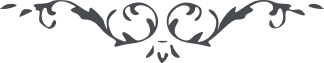 هو الأبهی ای موقن بآيات اللّه، در جمع دوستان چون شمع برافروز و حجبات اهل امکان را بشعله محبّت جمال رحمن بسوز، آيت باهره ربّ قيّوم باش و علم مبين مشرق آفتاب معلوم، نسيم گلشن توحيد باش و شميم رياض تقديس ربّ مجيد، سحاب فائض معانی گرد و شهاب ثاقب طارد شياطين اوهامی، مرغ گلشن اسرار شو و بلبل گلبن حقائق و آثار، توجّه بملکوت غيب کن و توسّل بافق لاريب نما تا فيض نامتناهی بينی و تجلّی رحمانی مشاهده کنی و البهآء عليک و علی کلّ متوجّه الی اللّه  ع ع 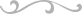 